何気に入荷日。2011/07/01 11:59 午後投稿者: Yoshida予定通りバトルブレイクの2弾が来たので、そろそろとばかりにルールを一読。
至ってシンプルにできているので、すんなり頭にはいりました。
30分で終わる気軽さはいいですなあ、塗る手間もないし他のミニチュアゲームの対戦の合間にやったり、
人待ちでやるとか良さそうな気がします。自分もちょっと遊んでみるかな。

あと最近としては珍しい感じもしますが、早々にパンテオンを再入荷しました。
多分繰り返し何回も遊ぶタイプのゲームなんだと思うので、自分ももう1回やってみたいなと。
チャンスあるかな、まあその内。

さて週末。先週の日曜は店超満員と言う感じでしたが、今週はいかがでしょうかねえ。
遊ぶ準備しておいでいただければと思いますー。
最近ウォーマシンをはじめた方が多いので、その方々がミニチュア塗り上げていらっしゃるのをお待ちしてます。
ゲームの説明、致しますよー。良いゲームができたってことは、自分が売ってる物が良い物だってことになるから嬉しい。2011/07/02 11:59 午後投稿者: Yoshida立ち上がりで問屋の出荷があったもののある程度の時間で作業を終えられたこともありゲーム卓へ。
ここ最近の初心者会で始めた方とウォーマシン対戦。
35ポイント戦、お相手はメノス/ハービンジャー、こちらはレトリビューション/カエリッサでした。



初心者会等でゲームをされている所は何回も見ていて、既に良い感じでゲームされている
（しかも既に良い感じでペイントもしている）方だなあと思っていたので、
そこについては結構な安心感と、楽しいゲームへの期待感と、勝負への緊張感を持って開戦。
緊張感については、相手がハービンジャー+アバターと言うところもありましたけども（笑）。

結果。滅茶苦茶面白く、スリリングな一戦でした。これは仕事じゃないな、と思うような。
ホントになかなか無いレベルのゲームができたと思うので、
お相手の方にも楽しんでいただけたなら、たいへん嬉しいなと思う次第です。

自分としてはある程度の目安と分かり易さの為に「初心者会」と言う言葉を一応使ってるんですが、
プレイヤーの力量をプレイ期間で計っての「初心者」という言葉は、ホントは違うんだよな、
と思うことがあります。
今日も、基本的にはもうお教えする事はございません、存分に楽しんでいただければ、という感じ。
最近はこういうパターン増えてきているし、嬉しい事ですなあ。


さて、閉店後はNGO社内で会議＆ゲームでした。
そしてこの日曜日は、ボードゲーム組待望であろうキーマーケット会。
確実に遊びたい方は14時集合してくださいー。存分に楽しんでください。

ミニチュア組はミニチュア組で集まる方々もいらっしゃるのではないでしょうかー。。
相手見つけておくのも良し、その場で野試合も良し、とにかく楽しく盛り上がっていただければと思いますー。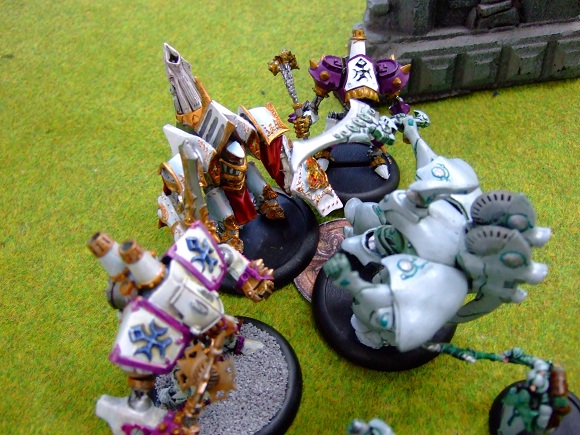 最初は肝心。2011/07/03 11:24 午後投稿者: Yoshidaボードゲーム卓は予定通りのキーマーケット会の1日。
一方ミニチュア卓の方は、今日もウォーマシン初ゲームと言う方がいらしていたので、
説明を兼ねてお相手させていただきました。
本当に遊ぶ方が増えている。皆さんのご協力を得て続けていけたらいいなあと思います。
楽しく遊べる対戦相手が増える分だけゲームの楽しみは質も量も上がる。そして新しくなりますので。

さーて1日休み。皆さんもそうかと思いますが、暑いので休息が大切ですねえ。
日中動く皆様は水分補給をお忘れなく。自分は動かないでおこう（笑）。次回ウォーマシン初心者講習会は9（土）、10（日）二日間。2011/07/04 11:59 午後投稿者: Yoshida週末終わって定休日、そーろそろ7月のことを考える時間ですな。
とりあえず第一に、次の週末土日、ミニチュア卓は両日「ウォーマシン初心者講習会」
ということで参りたいと思います。
毎月2回程そういう名目でやってますが、ここの所どーも店のキャパシティ超える程ご来客があるので、
とりあえず2日ともウォーマシン会ということにしました。

上手い事人が土日に分散した方がスムーズに遊べて都合良いという見方はあると思いますが、
一方思いっきり人が集まった方が盛り上がって楽しいというのもあり、なかなか難しい所（笑）。
「何曜日に参加予定」というような出席表明等いただけると交通整理し易くなりますので、
ご来店の予定立ってる方はよろしければご一報下さい。ここへのレスでも良いし私へのメールでも良いです。

まあ、中途半端な駄目ルール化より、皆様の協力で上手く成り立てば一番なんだろうなあ。
初心者の方、遠方の方、忙しくて機会少ない方優先とか。
参加者の方同士でお誘い合わせいただくと、遊び易いですし良い面は多いと思います。
ただ身内固定化はせずその場で会った方とも遊ぶ、という状況があったらより楽しいですので、
そこらへんはオープンマインドで。
ベテランvsベテラン対戦はすいてる時は全然OKですが、混んでる時にはちょっと周囲確認して下さい。

まあ、書きだすと難しく感じますな（笑）。実際はそんなに難しくないと思うんですよ。
ここに書いてるのは転ばぬ先の杖のようなお話で、現に最近はかなり上手くいっていると思います。
「皆さん楽しそうに遊んでらっしゃるなあ」と感心+驚きの心情があったりもします。
ミニチュアゲームのそういう状況って、意外と珍しいので（笑）。

今後のさらなる参加者増の状況があっても、良い形を保って、
さらにもっと上手くやりたいなと言う意識が全体にあれば、実際行けると思います。
新しくご参加の方は気後れする所もあると思うんですが、
ご遠慮なさらず飛び込んできていただければと思います。


あとその内「ウォーマシンベテラン会（初心者歓迎）」みたいな名目で、
35ポイントoverの日とか作っても良いかもしれないなあ。ちょいと考えよう。
初心者講習会を始めた頃にウォーマシンに着手した方々も、
もうとても初心者と言う感じじゃないですからね最近（笑）。塗って欲しいと言うからには。2011/07/05 10:19 午後投稿者: Yoshida最近は問屋の出荷作業が無い日の方が珍しい感じでして、今日もいくつか送り出し。
よく売れていることもあって在庫不足気味なので7月はどうなるかわかりませんけれども。
「売れてて足りないなら仕入れたら良いじゃないか」と思うもんですが、問屋の場合船輸送なので、
今頼んでも1か月以上かかります。つまり今在庫不足気味なのは4月～5月辺りの仕事に原因があると（笑）。
あの頃は地震後でばたばたしてたからな～。ここ最近は持ち直してしっかりやれていると思うので、
来月再来月には何とかなるかな。

さて、問屋仕事後には店仕事、色々考えたもののやったことはペイント（笑）。
ま、笑い事でなく重要なんです。
日々塗ってないと、お客様にもペイントして欲しいと言えない所がありますからねえ。
「塗らなきゃいけない」という言葉は使わないで、「塗ったミニチュアでゲームするのが楽しい」
ということを自分で確認していこう。週末までに、レトリビューションもう1ユニット歓声させたいなあ。実際平日の方が落ち着いてお教えできるというのはあります。2011/07/06 11:59 午後投稿者: Yoshida本日は定休、定例の通院。午前中からなので仕事の日よりずっと早起きし、
それから帰りにちょっと立川に寄って銀行とか備品の買出しとか。
ここしばらく頑なに休日仕事する事を避けていたんですが（ラス翻訳除く）、
通常営業日に早出して動く位なら外出のついでに色々済ませた方がよっぽど実利的だな、と今日にして思う。
もともと立川中心の生活なのでありますし。これからはそこらへん臨機応変に戻そう。

さって木曜、ウォーマシン平日講習会。ささやかに冷房を効かせてペイントをしながらお待ちしております。
平和で楽しい1日になりそうな予感。2D6振って7以上が2回連続出る確率は144分の49。2011/07/07 09:42 午後投稿者: Yoshida割合と知った顔の人たちが集まり、どちらかというとゆったりベテラン会の1日でした。
来週の新キャラクタージャックのリリースを前にプラウォージャックキットを皆さんがお求めになる。
余分に入荷しておいて良かった、と言いつつシグナーがまた品薄になってる模様です。何とかしよう。

ウォーマシンの解説、今日は珍しく確率計算なんかも交えつつ。
慣れている人は自然と自分なりの損得勘定ができてるものですが、ウォーマシンは考えることが多いので、
油断のならない悩み要素の一つになっている気もします。
確率計算だけで上手く動かせるわけではまったく無いですが、1つの情報として。
7以上だったら2回連続出ない確率は、2回連続出る確率の約半分（144分の25）。
「不安だからアタックロール7以上は絶対ブーストする！」という決めごとは、ちょっと弱気過ぎるかも。
144分の25って、要は6分の1ちょっとなんだから。
さらに言えば3D6でも7以上が出てくれない確率は9.3％程残ります。
失敗確率を8％減らして34％ある2回ヒットの可能性が無くなる。
まあ絶対当てたい1発はあるものなので、どうするかは状況次第ですけども。

ダイス目にかかわることはどうも迷信めいてしまう所がありますが、
振って楽しい振り方であればどんな迷信でも大歓迎という所はあります（笑）。
ただ確率に対する認識を間違うと、考える上でストレスになるのでちょっと気にしてもいいかも？

という本日のお話。まあ、出目が悪かった気がした時用の気休め程度に（笑）。ウォーマシン人手予想…土＜日？2011/07/08 11:59 午後投稿者: Yoshida変わらず暑い、こんな日は通常営業しているだけで合格！という気持ちで1日勤務。
何組様かボードゲームお求めにいらしたり、ミニチュアゲーム絡みの長話したりの1日。
そしてフリーブーターズ・フェイトが久々に入荷したので、これは明日整理して売り出し予定。
久しぶりに触りたいですなあ。そのうちに。

さて土日、ウォーマシン初心者講習会2daysでございます。
本気で混んだら冷房の温度↓を検討せざるを得ないっすなあ。
ちなみに参加宣言とか加味すると、日曜日の方が人多いんじゃないかな～というのが私のあて推量予想。
つまり土曜日の方が遊び易いんじゃないかなー、という事もありながら、
まあ日曜日も楽しいと思うので、まとめると来たいなら両日来てもいいっすよということで。
参加費1日500円。勿論店なので買い物してくれる方はいつでもウェルカムです（笑）。
集まった人数に応じては、上手い事卓やり繰りして上手くあそんで下さいまし。

さ、自分は比較的ゲーム卓に予想がありそうな土曜日に出撃する気持ちでいようかなー。
（出撃できないということは商売繁盛なのでそれはそれ）
暑いですけども、ウォーマシンプレイヤーの皆様、是非お越しをー。立川集合14時。2011/07/09 11:17 午後投稿者: Yoshida開店直後、「今日は意外とゲームする人来ないのかねえ」とかまったりささやかれてたんですが、
1時間後にはミニチュア卓は埋まっておりまして、しっかりウォーマシン会。
定員プラス数人と言う感じの集客で、程よくローテーションしていただいて1日遊ばれてました。
2日に分けたのはやっぱり良かった感じ。明日も良い感じに行けば良いな。
こういう状況だと自分のゲーム機会はそうそう来ないわけですが、まあ明日も代打気分で素振りしてよう。

今月の新商品自体は来週なので、今回の初心者会は先月購入→ペイントしていただいたミニチュアの初陣、
という位置づけだったりします。そう言えばぼちぼち準備できたなあ、と言う方はアーミーお持ち下さい。
あ、あと明日はボード卓の方でもゲーム会状況のようです。こっちも席は埋まると思うので、
明日も真面目に店員だな（笑）。お、早いぞ7月。2011/07/10 11:59 午後投稿者: Yoshida今日の人出も昨日と同じ位の感じで、週末完了。同時に上旬も終了ですねえ。
梅雨が明けた、7月入って夏だなあと思ってからのこの時間はちょっと過ぎるのが早い気もします。
仕事量が少ないからなのかもしれませんが（笑）。
ま、暑さに負けず、テンション保って店やっていきましょう。

そして中旬。まず1日休みだ。
問屋のメイン仕事は下旬以降になりそうなので次の店仕入れのこと考えていこうかなー。キャラクタージャックのある風景。2011/07/11 11:59 午後投稿者: Yoshida今週出るウォーマシンの新商品はキャラクタージャックのパーツとなっております。
ガラント（コンスタンス）、ブラッド・オブ・マーティア（チラ）、ブラックイヴァン（ハーカヴィッチ）、
エレバス（スカヴェラス）と、ラスで新たにリリースされたウォーキャスターに対応しているので、
既にこれらを使用している方にはお勧めでございます。

ということなんですが、「キャラクタージャックか～」
という風に若干ためらわれる方もいらっしゃるかと思います。
ウォーマシンでキャラクタージャックというとずば抜けて強いモデルのイメージがあって、
普段の対戦ではなかなか使いにくい（同ポイントで片方だけ使ってるとなんかズルい感じがする）
みたいな印象もあると思います。
あると思います、というか、実際私自身そういう発言をすることもあります。
ポイント比較で言うとやはり強い気がする物で、
ミニチュアゲームが事前の編成から勝利に邁進するのが当然の義務、自分のこだわりは後回し、
というような物だったら、多くの方の編成にキャラクタージャックが入ってくると思います。
というかウォージャックはキャラクタージャックのみになることもあるかもしれない。

そんなこともあり、B2F近辺では何となく
「普段のゲームではあんまり使わないかな、キャラクタージャック」
という雰囲気があるわけですが、まあせっかくまたたくさん出るし、
使う上でもこんな感じでどうですかというガイドラインのご提案を本日は致そうかなと。

1.サンダーヘッド、アバター、ベヒモス、デスジャックは別格。
使う時は極力（できれば対戦前日までに）対戦相手に使用の了解を取る。

キャラクタージャックの中でもこれら4体はホントに最上級だと思いますし、
適当にゲームを始めて見たら対処のしようが無かった、なんてケースはありえます（笑）。
お互いがこれらを使う、というゲームをセッティングするようなアイディアはいいんじゃないでしょうか。
あとお互いのゲーム経験、理解度に差がある時、ハンデの一環として一方のみが使う、というのも○。
この4体以外でもオル・ラウディどうなんだとかドラゴは強いよーとかそれぞれご意見あると思いますが、
要は相手が釈然としないことがありそうだったらそれはゲーム前にケアした方が、
納得して気持ちよく遊べるからお互いにとっていいと思いますよ、ということです。


2.ヘビーのキャラクタージャックは35ポイント、ライトは25ポイントくらいから。

これは提案と言うより、使われている状況を見ていると実際そうされてることだと思うんですが、
キャラクタージャックは全体的にポイントお高めなので、
あまり低ポイントで使うとゲーム内容が偏った感じになることがあります。
それにまあミニチュアゲームの基本として、そういうプレミアムな物が小競り合いで出てくるのもなあ、
という戦いの背景的な部分に対する考えもあっていいと思いますし。
今回のラスで出てくる各ジャックに限って言えば25ポイントくらいでも行けないことは無いかな、
とは思いますが、35ポイントくらい塗り上げた時のご褒美的に出撃させるのが楽しいかも。
50ポイント位の大規模になったらキャラクタージャック1体くらいは普通と言う感じもしますし。


3. 他のヤツより気合入れて塗った方が良い。

塗った方が楽しいのはどの駒も同じですし全部塗ってから遊ぶというのは理想なんですが、
キャラクタージャックは強い分、塗ってない内に投入するイメージ面でのリスクは大きいのでご注意下さい。
大袈裟に言っちゃうと「うわーあの人どんだけ勝ちたいんだよ見苦しい」的な（笑）。
キャラクタージャックはゲームの花形なので、
しっかり塗ってあれば相手もわくわくするものは間違いなくあると思いますし。


ざっとこんな感じですかねえ。とにかく双方が納得すればいいと思いますが、
「相手のアーミー編成に口出すのは違う」という真面目な考え方を持ってる方も結構いらっしゃると思うので、
横で見てる身からも一応言っておきます。ま、これだけ出てきたんだから自分も使いたいんですよねえ。
ハイリクレイマーにアバターというのはまだもうちょっとお蔵と言う感じだから、
とりあえずディスコーディアと、まだ出て無いけどダミアノ/ロシナンテはいいですな～。たまにはこんな時間のBlogUP。2011/07/12 05:13 午後投稿者: Yoshida毎日暑いんで思わず目をそらしていたわけですが、いい加減問屋スペースの空き段ボールがカオス過ぎる。
社長判断でまた棚が新設され、在庫収納力はさらにUPしているのに、
足の踏み場もない状態というのは残念だし…、ということで汗をかきかき段ボール掃除に着手。
最近の入荷/出荷規模だとこんなんでも結構な大仕事。
しかし夕方に終わった頃にはたいへんすっきりした問屋スペースが復活しました。
ホント、売ったら売っただけ出るんだよなあ段ボール。
ボードゲームが地球環境に優しいとかいう話は、大量の段ボールを捨てる前に畳んでると
「そうでもないよなあ」と思ってしまいます（笑）。

しかしいざ段ボールを片づけてみると、在庫の減少が著しいことに気づく。
問屋で売上を上げるというのは大量の在庫を入荷した後出荷する作業なので、
満潮時に比べると寂し過ぎる現在の在庫量を見ると、早く来い次の船便、という気持ちになります。
いざ来るとあまりの量にうんざりすることも多々あるんですが。身勝手なもんです。
次の入荷は下旬らしいので、受け入れ態勢がある程度整ったのは良かったなあ。そんな1日。

…と高々5時過ぎに書いているのは、この後閉店までペイントに専念しようかと思っているからで。
もう良いでしょお今日は！暑いし！ユニット増援準備中。2011/07/13 11:59 午後投稿者: Yoshidaウォーマシンの大ポイント戦をやる為にモデリングとペイントを進行中です。
しばらく前にまとめて組んだミニチュアに大方色が付いてきたので、
今日はまたモデリングとサフ吹き…と思ったんですが、
組み立てまで終えた所であまりの日差しにサフ吹き挫ける。これは明日早朝にやろう…。
いや改めて、日々新たなミニチュアをペイントして遊んでいる皆様に敬意を感じます。

大ポイント戦というのは大規模なわけでして、それだけ難しいと思うんですが、
遊ぶ人同士で見る方向を同じにできればそれだけ楽しくもなると思うんで、
そろそろ取り組んでみる時期かなと思っております。
ミニチュアゲームの華ですしねえ。
とりあえず明日はドーンガード・インヴィクターを塗り上げたいなあ。
というわけで木曜日、平日ウォーマシン初心者講習会でお待ちしております。ミニチュアゲームのペイントあるあるですけども。2011/07/14 11:59 午後投稿者: Yoshida開店から見慣れたウォーマシンプレイヤーの皆様をお迎えしつつ、ミニチュア塗りつつの講習会。
ミニチュア塗りつつ、ということだったんですが、手をつけていたインヴィクターは塗りあがらず。
改めて10人中4人も顔出しとは…（笑）。メットかぶってて欲しかったなあ。
お肌に適当なウォッシュをかけた所で本日の集中力が品切れですワイ。
時間あったら明日またやりましょう。

なんだかんだでやはり新キャラクタージャックを盤上で見かけたんですが、
今回の面々は防御面で優れていて、継戦能力が高いというのが売りなのかなーと思います。
やっぱりウォージャックが1ターンで蒸発するように消えるのは、そんなに楽しくないという判断かも。
だとしたら、自分としては歓迎のシフトチェンジかなあ。
「1ターンでは消えないけど、腰すえて2ターン叩けばほぼ全壊」位が、
ウォージャックの耐久としては程良い様な気がするなあと思いながら、
筆を止めてゲームを眺めて1日終了。お疲れ様でした。


…とは行かず、居残って発注作業なのであった。まあこれでまた週末に品切れブツが入荷するんだから、
良しとしましょーう。自分カウントで5期目突入。2011/07/15 08:46 午後投稿者: Yoshidaどーも今日はベテランの日だったようで、ミニチュアゲームの四方山話で盛り上がる。
こういう金曜日は良い。しかしインヴィクターが塗り終わらない。
さて特に予定を出してない土日ですが、ここの所毎週ゲーム卓は盛況だから、
明日もそうなってくれそうかなと思います。
前の店で卓を増やし過ぎるのもアレだということを学んだので、盛況とは言え今の所増設の予定は無し。
皆さんで声掛け合って順番に遊んでいただけたら、嬉しいです。

何かこの週末は手が空きそうな気がする。ゲームにも加われるかもしれないし、
ペイントできるかもしれないし。ともあれ皆様お待ちしております。中旬週末の傾向。2011/07/16 08:53 午後投稿者: Yoshidaここ数カ月は、中旬でも御来客はそれなりにあって有難い。
それなりにというか、今日も卓稼働率は100％↑となっておりましたー。
初顔合わせのバトルあり、大規模戦ありで大変よろしかったんではないでしょうか。
楽しそうに遊ばれてたので良かった。

明日は…どうなのかな？ボードゲームは遊ばれるらしいですけども。
ウォーマシンの方は明日も即興的に参りますかー。月曜日は祝日ですが定休日です。ご注意下さい。2011/07/17 11:50 午後投稿者: Yoshida本日も安定感ある集客と遊びの1日。自分もウォーマシン一戦。毎日が夏休みという様相です（笑）。良きかな。

ところで最近ウォーマシンのプレイヤー増加からか、その時々の売れ筋商品のようなものが出始めてまして、
意外なほど集中的な品切れが続く状況が出てきております。再入荷してもすぐ品切れとか。
今だとコンスタンス人気からのプリカーサーナイト、
さらにはシグナープラジャック、バトルグループボックスなど。
それにチラアーミーを作る方がドーター・オブ・フレイムを複数箱お求めのケースもあったり。
こういう売れ筋の流れがどの位続くのかは読めない所があるので、すぐ平常化するかもしれませんが、
早めに欲しい、来店したとき確実に買いたい、と言う方はご予約や、
在庫のお問い合わせをいただけるとたいへん助かります。
あと欲しい時が押さえ時、という所もありますので、
電話等でお取り置きのご一報をされるのもよろしいかと思います。
実際お取り置きを上手く利用している方も多いですし、
店としましても、予約たくさん来たから早めに再発注、という風にし易いという所もあります。

しかし、今でこそ「在庫あって当然」という風に多少できましたけど、
ちょっと前は何でもかんでも予約してもらってたなあ（笑）。それでやっと今ココ。
より良い状況にしていきたいが、もうちょっと先かな？

さて、明日は休みとなっております。大体三連休の最終日というのはあまり人は来ないもので、
と思ってましたが、それも最近は違うのかもしれません。
申し訳ありませんがお休みです。ご注意くださいませー。足回りへの意識。2011/07/18 11:59 午後投稿者: Yoshida毎日暑いので、ここは粛々と店の通常営業やっていこう、と思って働いているわけなんですが、
気がつくと社会保険事務所とかに行く用が出来ていたりする。久しぶりに書類提出のお時間。
定休日の水曜日に行くか、それとも明日の営業前に行くか？
明日早めに行くと、店開ける頃には一仕事終えた気分になっているかもしれませんなあ（笑）。
ま、明日起きてから考えることにしようかな。

しかし、B2Fは9月決算ですんで、またそういう仕事が出てくる時期なんだなあ。5年かー。こんな日でもいらしていただけるのは、有り難いことです。2011/07/19 11:59 午後投稿者: Yoshida起床してみると、役所とか行く気がしない程の豪雨でございました。台風か。
しかし支払い系統だけはやっておかねばならないので、何とか銀行には行き、それから開店。
こりゃ開店休業かな、と思ってとりあえず問屋出荷だけしてましたが、
次第に雨足が弱まって、お客様にもおいでいただき普通の火曜日に。良かったワイ。

というわけで役所は明日かな、っと思ってたんですが、台風明日が本番とか。むむむ。
しかし時間もないから、明日は多少無理しても行ーこう。ここからだと思うことに致そう。2011/07/20 10:27 午後投稿者: Yoshidaというわけで午後、雨の合間を縫って社会保険事務所へ。店からでも徒歩で行ける距離にあるんですが、
久しぶりに行ったのでちょっと道を間違い行き過ぎる。雨の中しばらく散歩の羽目に。

書類提出し、これにて会社の固定費が上昇。いやあ、重いですのお。
新店舗の光熱費もそうですが、5年前ならありえなかったなあ、現在の支出。
それでも、なんとか会社が回っていることを喜んでいいのかもしれませんが、
もうちょっとギリギリな感じなく成立させたいなあ。
もう一息で、回っているだけじゃなく、より地力を付けていけるところまできてるんですが、
そのもう一息が遠いっすね（笑）。何年もその直前で足踏みしている感覚。

まあそれでも現在の環境を見渡せば、多少は良くなっている気もしないでもない。
こっからじりじり前に出たい。
…でもやりたくないことはやらないからなあ。だから楽にならないんですけど、お陰で気は楽。
この気楽さを保ったまま、より良くできたら。言う事は無い。気楽に頑張ろう。そういうこともあるものか。2011/07/21 08:32 午後投稿者: Yoshida木曜日ですが珍しくゲーム無しで、ウォーマシンはお買い物の応対のみ。
というので、お求めいただいていたフリーブーターズ・フェイトの和訳作りを詰める。
フレーバーいくつか訳してないが、何とか形には…なったような気がします。
ルールブック買ってるよ、という方はUSBメモリなどお持ちいただければ訳お渡しできますので、
よろしくお願いします。
この機会に週末フリブタでもやろうかしらん。

フリブタと言えばフリーブーターズ・ミニチュアはドイツのメーカーですが、そちらの担当の方から
「サッカー女子ワールドカップ、優勝おめでとう！日本チーム、素晴らしかったよ！」
というような内容の、テンション高めのメールが来ていました。
ドイツ開催でしたし、直接対戦もありましたからなあ。
自分もサッカーは好きなので「ありがとう！」とテンション高めに返したんですが、
ドイツの人とメールでそういう話をしていることに何か驚く。
普段仕事のメールしている分には、世界のどこだろうと全然慣れたものなんですけどねえ（笑）。つまり遊ぶ用意があるということで。2011/07/22 10:26 午後投稿者: Yoshida

昨日もペイントを進めてたんですが写真を撮ろうと思ったら電池切れ、という状態だったので今日撮影。
ドーンガード・インヴィクター（とサイア）が一応完了。ベースは毎度ながら後でまとめてやる予定（笑）。
続いて騎兵5体の塗りに移行した所です。
8月くらいに何とかアンバウンド、150ポイント戦をやれないかなあと思って進めているんですが、
さてどうかなー。8月は新ミニチュアもいいし、ちょうどいいんじゃないかと。

さて週末ですが、7月の週末はもう1回あるので、何気にのんびりするんじゃないかと予想。
週末ペイント会に自分も混ぜてもらおう。もちろんゲーム卓ご利用の方、アーミー持っておいで下さい。
スパーリングも付き合いますし、ボードゲームの参加もしますし。
来週は問屋入荷もウォーマシン新商品もあるから、今週はゆったりまいろう。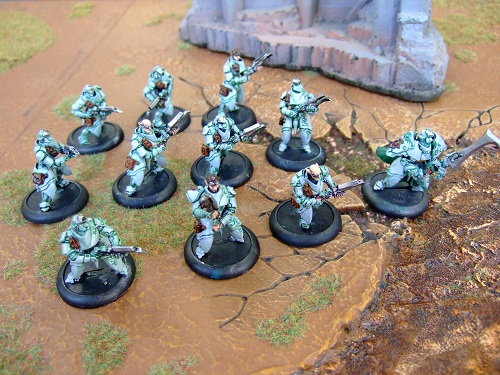 遊んだ。明日も遊ぶ。2011/07/23 11:10 午後投稿者: Yoshidaここ数日暑さがやわらいで、夏小休止と言う感じですねえ。おかげで快適な1日。
ミニチュアペイント、ウォーマシン、ボードゲームと遊ばれておりました。
ゴールドようやくやれましたが、面白かったですねえ。あと久しぶりに遊ばれてましたが、
鼠と密告者は改めて良いゲーム。今日お客様に指摘されて気づいたんですが、
長い事B2F店頭に並んでませんでした（笑）。
一歩入ったバックヤードにはたっぷりあるので、時折こういうことになってしまいますなあ。
気をつけんといかん。

あと本日は次週のリリースと、それにあたってのご来客に対応するために再びウォーマシンん再発注。
ペース早いわ最近。火曜日辺りには入荷するんじゃないかと思います。

あと1点、毎度ながらの残念なお知らせですが、ノークォーターマガジンの入荷が遅れております。
7月無理らしい。うーむーむー。お待たせしますが何卒ご了承下さい。小さな一区切りの1日。2011/07/24 11:59 午後投稿者: Yoshida本日も鼠と密告者で開幕。この週末はボードゲーム中心になっております。
ミニチュアのリリースの合間にはもっとボードゲームをやっていきたいなあ。
毎月のボードゲームを遊ぶ日をある程度予定出して固めていこうか、なんて話も出ております。
8月なんかは候補日も何日か出ているので、その内ご連絡するかもしれません。

さて、1日休んで7月の締めくくりウィークへ。
暑すぎるから徐行運転、と思ってましたけど（笑）、この数日涼しめなのでやる気復活。
気合入れて働いて、8月に向かっていきましょう。皆様も、また1週間お仕事がんばってくださいなー。基本→スペルとフィート→ユニット→パワーアタック、というような順で説明してます。2011/07/25 11:40 午後投稿者: Yoshidaまず、久しぶりに昨日のBlogが上がってなかった模様（笑）。すいません。
書き忘れということはまずなく、大概日時設定を失敗しているパターン。
こういう時「Blog上がって無いですけどどうしたんですか」と意外なほど言われる。
そうすると「あ、ちゃんと毎日読む人いるんだなあこれ」と実感したり。

さて、次の土日はまた両日ともウォーマシンの初心者講習会、と言う事にしたいと思っております。
満員になるのも楽しいですが、ゆったりした人数でやるのもいいかなと思いますので2日間。
そろそろ15ポイント塗れたよ、位の方はこの機会に是非ゲームをしていただければと思います。

今月新たに始めた方も多いので、自分としてもどなたにどこまでご説明したか、
把握しきれなくなっている部分があります（笑）。なので色々抜けたり重複したりするかもしれませんが、
ゲーム上わからない点等ありましたらご説明しますので、お聞きいただければと思います。
よろしくお願いいたしますー。ラス、やっと再入荷。2011/07/26 11:23 午後投稿者: Yoshida次の月末+週末に向けて、品切れしていたウォーマシン商品を色々再入荷。
プリカーサーナイトBoxとかドーター・オブ・フレイムBoxなども重要だと思いますが、
何よりもラス本をようやく再入荷。ようやくだー。未購入の皆様、たいへんお待たせいたしました。
しかし繰り返しになりますが、ノークォーターマガジンは入荷無し（笑）。こちらはもうちょっとお待ちを。

ということで、皆さまにご予約いただいているウォーマシンミニチュアが結構来てますので、
お心当たりの方は木曜以降にご来店いただければと思いますー。当たり前の風景をしっかりと作る。2011/07/27 11:59 午後投稿者: Yoshida29日に着荷予定と言われていた問屋の荷物が繰り上がって明日着くことになったので、
明日は平日講習会開きながらも問屋のお仕事もする予定。…今月完全に問屋の仕事してないからなあ（笑）。
やる気がなかったわけではないんですが、入荷がここまでなく在庫枯渇状態だったので無い袖振れず。
5月辺りにちょっとリズムを乱した皺寄せが7月に来る、というのが、
入荷に時間のかかる問屋の仕事サイクルでございます。
それはいい加減理解したので、このように7月停止しかかる羽目になっても動じておりません（笑）。
動じても仕方が無い。何とか荷物が月の内に来るわけなので、それを喜んで頑張ろう。

ちなみに内容は…再入荷のものです（笑）。今のNGOの仕事は、定番の物をしっかり流通、
という役割がかなり増してきておりますので、目新しいものを求める向きには悪しからずという感じですが。
ま、もう次のエッセン来ちゃうような時期だしなあ。しばらくしっかりした仕事をしていこう。ウォーマシン/ホーズの入荷について。2011/07/28 05:49 午後投稿者: Yoshida既にご存知の方も多いと思いますが、ウォーマシン＆ホーズのPrivateer Press社が、
最近の慢性的な生産、商品供給の遅れへの対策を発表しました。

http://privateerpress.com/privateer-press-announces-warmachine-and-hordes-core-order-list

コア・オーダーリストというものでして、
PP社が「基本的な商品」としてこのリストに記載した商品については重点的に生産されますが、
その他の商品については割合ゆっくりした生産・供給ペースになります、ということです。
この方向、基本支持するなあ。

今回の施策には最近の予想以上の売れ行きの拡大の為、というのが理由としてあげられていて、
それは多分嘘ではないんだと思いますが、それだけが理由でもないんだろうと思います。
原料の高騰であったり、メーカー間の顧客獲得の競争が消耗戦の様相を呈していたり、
というのが無いわけはなかろうと。ミニチュアゲームのタイトルも乱立傾向だし。

これはPP社に限らず、またミニチュアゲームに限らないことなんですが、
昨今非電源ゲームの作り手、出し手に求められているサービスのハードル、
上がり過ぎてないかなあと思うこともあるのです。
より良いサービス、というのは、より大きな利益と切っても切れない関係にあります。
儲けるためにサービスを向上させるのは勿論正しい。サービスが良い所が儲かるのも正しい。
ただサービス競争が先に立っても利益がついてこなければ、メーカーは早晩危機に陥ります。
もともと利益を生み出す構造という意味では決して優れていない非電源ゲームなので、
ただただ盲目にサービス向上を目指していくのは、もしかしたら無責任とさえ言えるのかもしれません。

当然のこととして誰もが受け止めているので無視されがちですが、
ゲームメーカーの一番基本のサービスは、「存在し続けること」じゃないでしょうか。
今栄えに栄えていたって、数年後にはPP社終了、なんてことになったら…皆困るぞきっと。

ということなので、今回の商品レンジ分けでメーカーの負担が減るとしたらそれは良いんですが、
…まあ店としては困るっちゃあ困るよね、というのも本音です（笑）。
プレイヤーの皆様にご不便掛けることもあるかと思います。
最近ちょくちょく書いてますが、今までより入荷に時間を要しますので、
新商品で御入用なものはできるだけご予約いただき、ない商品はご注文いただければ、たいへん助かります。
ご注文された場合も今までより長めにお待ちいただくことになると思われますが、
未ペイントのミニチュアを塗りつつお待ちいただければ幸いです（笑）。
ちょっと不便になるかもしれないですけど、その分長く楽しんでいきたいですねえ。7月の締めに。30日、31日はウォーマシン初心者講習会です。2011/07/29 07:00 午後投稿者: Yoshidaさて皆様、7月もお疲れさまでしたー。7月のの平日終了ですね。
明日明後日は、予告通りウォーマシン初心者講習会、ということになっております。
そろそろスターターや15ポイント程用意できたぞ、という方がいらっしゃいましたら、是非お越しください。
いつもながら、初心者じゃなくても初心があれば参加可能ということで、
どなたもアーミーお持ちいただければと思います。

新商品も出ているので、お買い物の方を含めて人はある程度来るんじゃないかな？
ということで、一応土日両日です。不安な方はお近くの方と約束しておいでいただくのも良いと思いますし、
こちらに参加表明のレスをしていただいても構いません。とにかく、皆で仲良く遊んでいただければ。

さて、それに伴ってボードゲームのことですが、今週末ボードゲームを遊びたいという方々は、
それはそれで主張していただければと思います。
状況によっては、ペイント卓足りないからボード卓使ってしまおう、なんてことになりかねませんので、
待て俺たちはボードゲームを遊ぶぜ、という方々はしっかり卓を守って遊んでください（笑）。

この週末は自分も隙見て一戦、と思うんですが、遊べないなら商売繁盛ってことですから、
どちらでもいいかな（笑）。とにかく皆様のお越しをお待ちしております。8月、アンバウンド。各自頑張って集合のこと。2011/07/30 11:52 午後投稿者: Yoshida古い方、新しい方集ってのウォーマシン初心者講習会。忙しさを切り抜けてお集まりいただき、
皆さまありがとうございました。今週発売のシグナーバトルエンジン、
ストームストライダーが早速盤上に出ていたり。巨大。たいへん素晴らしいですねえ。





ベテランプレイヤーの皆さんとちょいちょい話している事ですが、8月のイベントとして、
ウォーマシンのアンバウンドルールで遊んでみたいなあ、と思っております。
150ポイント、3ウォーキャスターでの大規模戦ルールで、お祭り的に。
勿論B2Fでやるんだから、頑張ってフルペイントで（笑）。
自分もレトリビューションで鋭意準備中なので、自分もやりたいぞと言う方は、
随時参加表明していただければ。時間の関係上、事前に卓のスケジュール抑えて、
1日1戦誰vs誰、とか決めていくといいんじゃないでしょおか。見物もし易いし。
決まってきたら色々また書きますー。

さって、明日で7月終了、連日のウォーマシン講習会やっております。
今日は来れなかった方にも明日がある。よろしければお待ちしておりまーすー。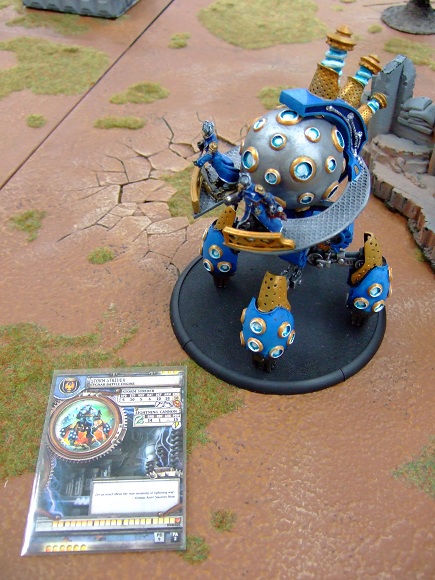 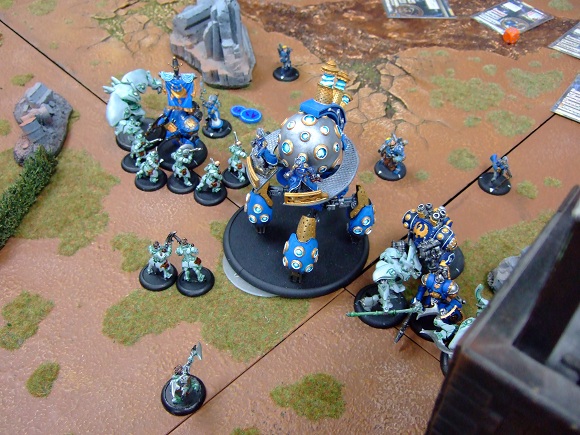 遊んでいて儲かるなら言う事は無い（笑）。2011/07/31 11:59 午後投稿者: Yoshida今日は各所でゲーム会ということもあってかボードゲーム組の方が集まりが良く、
ノッティンガムやタージマハルなど。
久しぶりに遊びましたが、ノッティンガムは今日見ると改めて良いゲーム。
初心者講習会モードは夜からと言う感じに。また新たにホーズをご説明させていただきました。
色々あるのでどこからご説明さしあげるかは難しい所もありますが、いい道標立てられたらいいなあ。
歩き慣れれば楽しい道、ただしちょっとコツが要る。コツが要るから仕事がある。

さて7月終・了・です！今月は楽しく過ごすのをテーマにお送りしましたが、
それも効を奏したのか割合数字もなんとかなった。
8月は新商品ないし、一層遊んでしまいましょうか（笑）。
ま、まずは休んで1日リセット。おー役所からのお呼びがかかってるー。